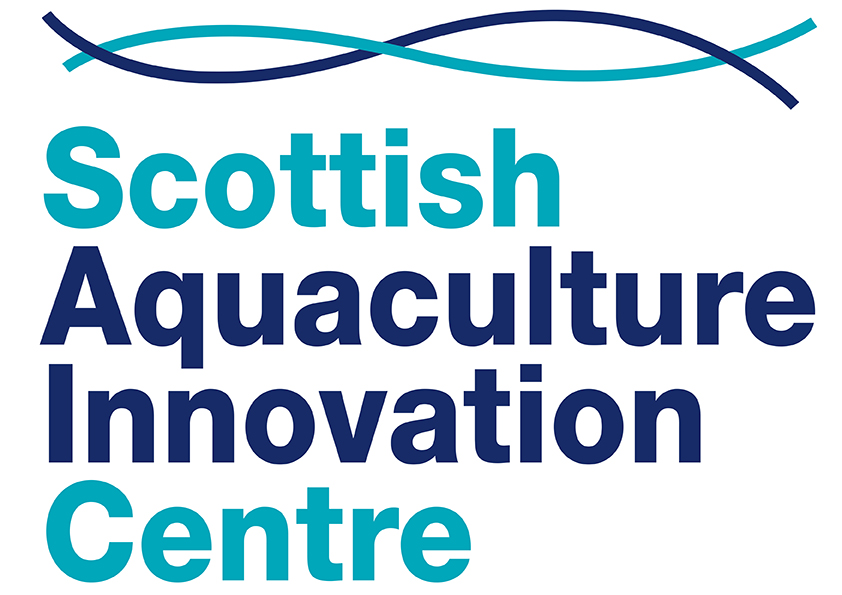   CONFERENCE GRANT APPLICATION 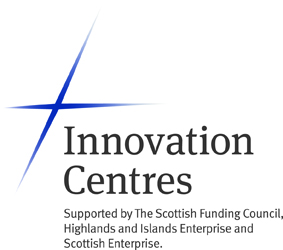 Section 1: IntroductionIf you’re a postgraduate student at a Scottish university, and your study is supported by an aquaculture company in Scotland, you could be eligible for a SAIC conference grant.Grants available
Postgraduate students – If you are presenting an abstract at an aquaculture conference you can apply for a grant.For conferences within Europe, grants of up to £500 are available. For conferences outside Europe, you can apply for a grant of up to £800. Grant money can be used to cover the conference registration fee, with the remainder helping towards travel and subsistence costs.Terms & ConditionsAll applicants needs to be studying at Scottish HEIs. All applicants need to be actively involved in the conference by presenting an abstract or posterDuring the event, you must publicise your attendance on social mediaWithin 1 month of attendance:You are required to write a 500 word review of your experience detailing what you learned and how you will apply that to your future studies / employment. Information from this may be used for publicity of SAIC, through the website or social mediaProvide SAIC with at least 2 photographs taken at the conference which can be used on SAIC website / social mediaPublicise your attendance and consequent learning on at least one website, print publication relevant to aquaculture, or one social media channel. Applications will be reviewed in a timely manner and applicants informed of the outcome. Applications are not guaranteed to be funded as there is only a limited number of places. Students will be reimbursed following the event, supply of receipts and delivery of the above criteria. How to apply
You can apply any time, up to one month before the start date of the conference. Simply complete the following fields and return your completed form to SAIC mary@scottishaquaculture.com  Section 2: Key contacts About youCompany supporting your research if postgraduateConference detailsPlease mark with an XSection 2: Abstract Section 3: Supporting information3.1 Premise of your studyIn 300 words or less, please outline: The premise of your studyHow it will contribute to the Scottish aquaculture industryWhat you hope to gain from attending this conference.3.2 Promoting the benefits We want to make as many students aware of the SAIC conference grants scheme as possible. In 100 words or less, please list the ways in which you will help publicise the benefits of a SAIC grant and key learnings from the conference. For example, via Twitter, Facebook, LinkedIn, Instagram, blog or University newsletter.Section 4: Learning outcomesPlease sign below to confirm that you will: Provide a copy of your conference registration and payment receipt, as well as receipt(s) for travelWrite a circa 500-word review of your attendance at the conference, including your key learning goals and outcomesSupply a minimum of two photographs taken at the conference (one must include yourself), for promotional use by SAICPublicise your learning – and the SAIC grant – on at least one social media channel.Name: Date: Signature: How to return your completed form
Please return your completed form to mary@scottishaquaculture.com 
We will be in touch as soon as possible to let you know if your conference grant application has been successful.NameEmailTelephone/mobileUniversitySupervisor nameAcademic yearProgramme of studyCompany nameCompany addressContact nameContact emailCompany websiteConference nameConference locationDate, month and yearWebsite Student registration fee£Approx. Travel Costs£Total Amount Claiming  
Postgrad max £500 
Europe; £800 worldwide)£YesNoIs this the first time you have attended this event?Please paste a copy of your proposed conference abstract or poster here:Premise of study in circa 300 words: Promoting the benefits in circa 100 words: 